EXTRA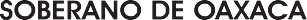 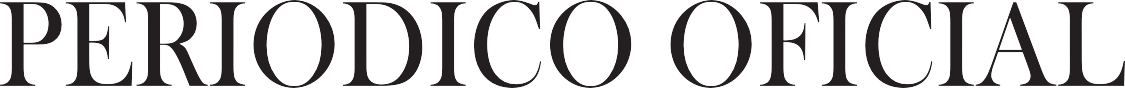 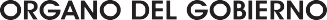 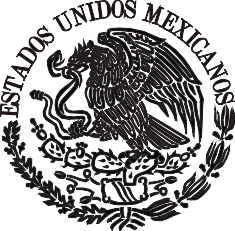 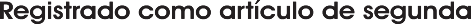 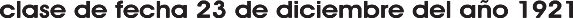 G O B I E R N O	D E L E S T A D O PODER EJECUTIVO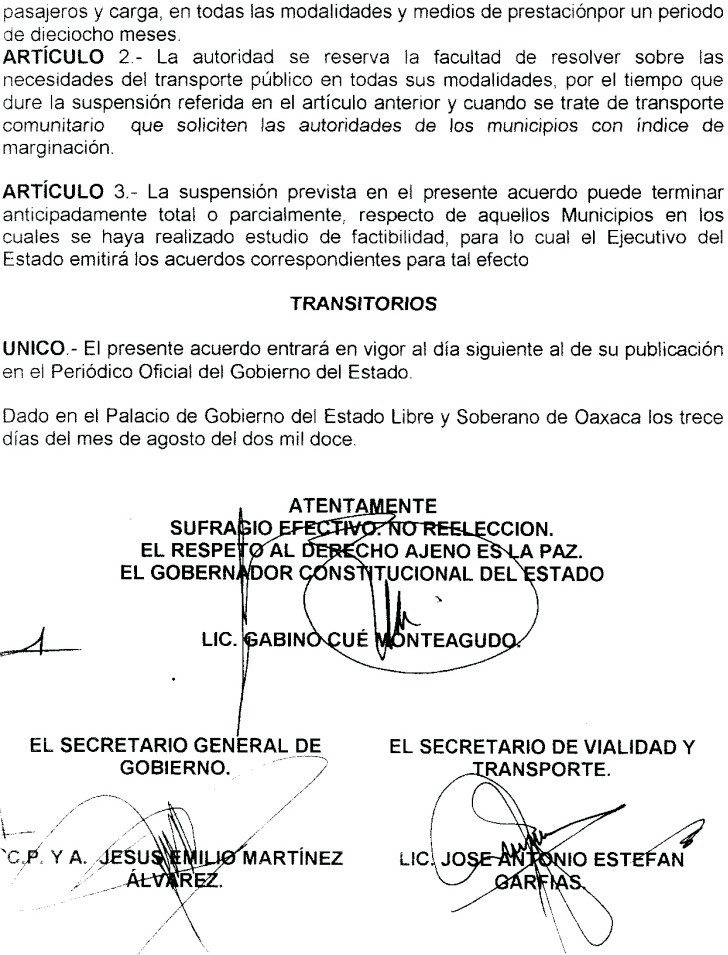 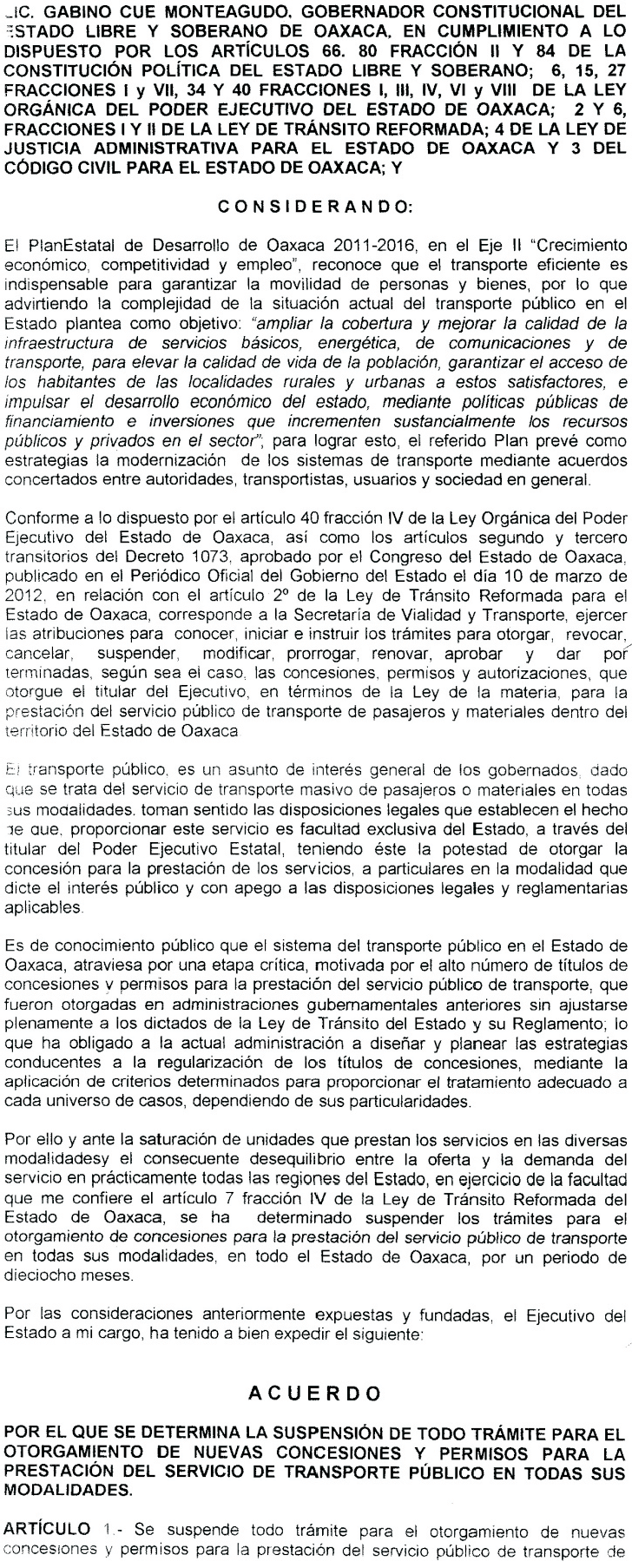 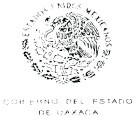 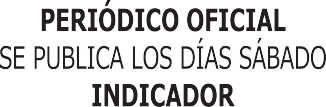 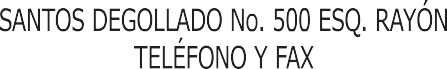 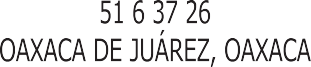 2 EXTRA	LUNES 13 DE AGOSTO DEL AÑO 2012IMPRESO EN LOS TALLERES GRÁFICOS DE GOBIERNO DEL ESTADO